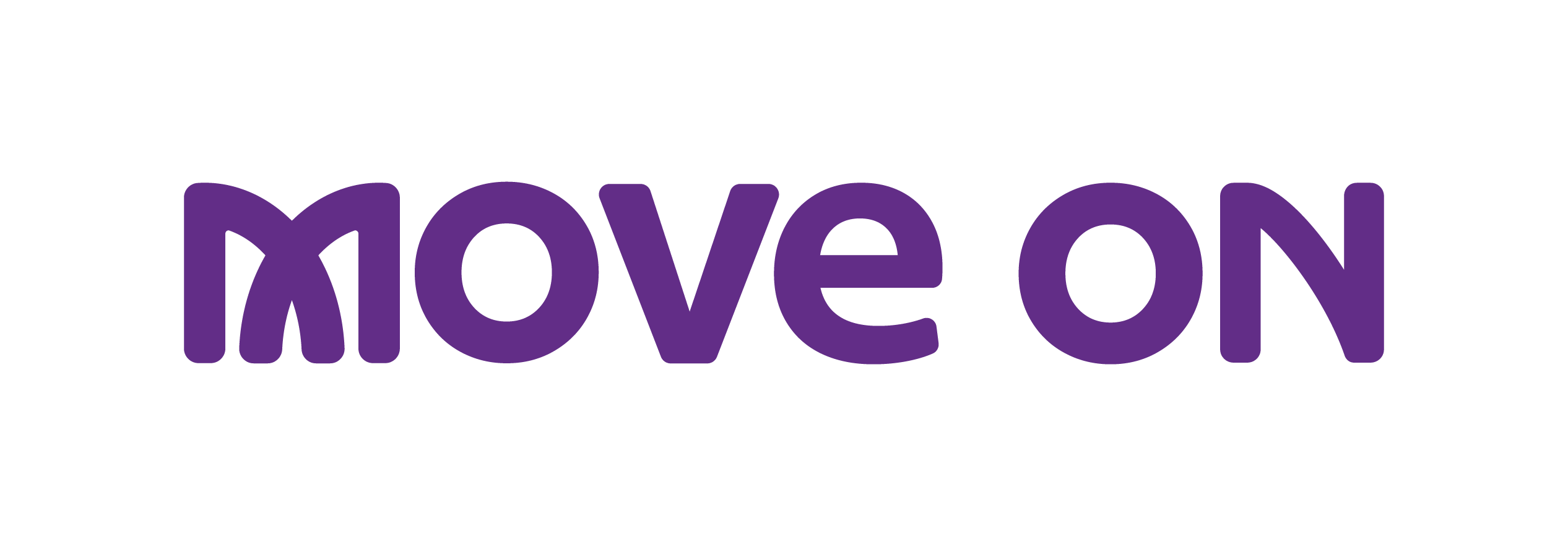 Move OnAPPLICATION FORM1.	PERSONAL2.	EDUCATION3. JOB RELATED TRAINING4.	EMPLOYMENT HISTORY (Starting with Current or most recent employment)	Current EmploymentPlease continue overleaf if necessaryEMPLOYMENT HISTORY ContinuedEMPLOYMENT HISTORY ContinuedPlease continue on separate sheet if necessary.5.	SUPPORTING STATEMENT6.	REFERENCESList two referees we may contact, one of whom must be your most recent employer.  No contact will be made with your present employer without your prior agreement.Do not give details of relatives, partners or friends.7.	ENTITLEMENT TO WORK IN THE UKIf you are successful in your application, you will be required to provide evidence of your entitlement to work in the UK.  If you are not a British or Commonwealth Citizen with the right of abode I the UK, or a citizen of any country in the European Economic Area (EEA), you will require a work permit.Yes     No8.	STATEMENTI confirm that the information provided by me in this application is true and complete. I understand that incorrect statements could result in termination of employment would I subsequently be employed as a result of submitting this application.I understand that any offer of employment will be subject to receipt of satisfactory references and a trial period.  In certain cases a medical examination may be required.Due to the nature of this post, the details that you have provided will be subject to an enhanced disclosure.Signed:………………………………………………………………………………………….Date:……………………………………………………………………………………………Please return this application to:Rebecca WebsterMove On Glasgow4th Floor24 St Enoch SquareGlasgowG1 4DB0141 221 2272Rebecca@moveon.org.ukData Protection / GDPRWe take our obligations under GDPR seriously. Any data about you will be held in secure conditions with access restricted to those who need it in connection with dealing with your application and the selection process. Data may also be used for the purpose of monitoring the effectiveness of the recruitment process, but in these circumstances, all data will be kept anonymous.Surname:Surname:Surname:Surname:Forename:Forename:Forename:Forename:Address:Tel No (H):Tel No (H):Tel No (H):Address:TEL NO (W):TEL NO (W):TEL NO (W):Post Code: Email:Email:Email:Post applied for: Post applied for: Post applied for: Post applied for: Where did you see the post advertised? Where did you see the post advertised? Where did you see the post advertised? Where did you see the post advertised? Do you have a current driving license?Do you have a current driving license?Do you have a current driving license?Do you have a current driving license?Current or Last Salary.(if not currently working) Current or Last Salary.(if not currently working) Current or Last Salary.(if not currently working) Current or Last Salary.(if not currently working) Current or Last Salary.(if not currently working) Have you previously applied for employment with Move On?Have you previously applied for employment with Move On?YESNO(If YES, please state post applied for, date and outcome of application)(If YES, please state post applied for, date and outcome of application)(If YES, please state post applied for, date and outcome of application)(If YES, please state post applied for, date and outcome of application)Do you have holidays arranged?Please give details.Please give details.Please give details.School/CollegeFrom/ToQualifications GainedPlease detail skills, training courses attended and dates.Professional or other qualifications, including membership of professional associations.Employers Name & AddressFrom/ToPositionReason for LeavingBrief description of dutiesBrief description of dutiesBrief description of dutiesBrief description of dutiesEmployers Name & AddressFrom/ToPositionReason for LeavingBrief description of dutiesBrief description of dutiesBrief description of dutiesBrief description of dutiesEmployers Name & AddressFrom/ToPositionReason for LeavingBrief description of dutiesBrief description of dutiesBrief description of dutiesBrief description of dutiesEmployers Name & AddressFrom/ToPositionReason for LeavingBrief description of dutiesBrief description of dutiesBrief description of dutiesBrief description of dutiesEmployers Name & AddressFrom/ToPositionReason for LeavingBrief description of dutiesBrief description of dutiesBrief description of dutiesBrief description of dutiesPlease account for any gaps in employment/educationThis is your opportunity to tell us why you are suitable for the job. Read through the job description and person specification thoroughly so that you are familiar with the duties of the post and the skills, qualities, experience etc. needed to do them effectively. Then tell us how you meet each of the criteria in the person specification by giving details of your relevant experience (paid and unpaid), knowledge, skills and qualities. You may find it useful to deal with each point in turn.Person to contact and relationship to youCompany name and addressTelephone number and email1.2.1. Are you a British or Commonwealth Citizen with the right of abode     in the UK or a citizen of any country in the EEA?2. If NO do you require a work permit to work in the UK 3. If you have answered YES to question 2, do you have a work permit to work in the UK1. Are you a British or Commonwealth Citizen with the right of abode     in the UK or a citizen of any country in the EEA?2. If NO do you require a work permit to work in the UK 3. If you have answered YES to question 2, do you have a work permit to work in the UK1. Are you a British or Commonwealth Citizen with the right of abode     in the UK or a citizen of any country in the EEA?2. If NO do you require a work permit to work in the UK 3. If you have answered YES to question 2, do you have a work permit to work in the UK